Publicado en Barcelona el 03/04/2017 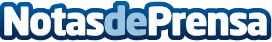 ThundeRobot, partner tecnológico del Valencia CF eSports''Estamos encantados de colaborar con el Valencia CF eSports. Los resultados de su equipo del año pasado han sido increíbles'', sostiene Carlos Patón, Product Manager de ThundeRobot en Europa. El fabricante y distribuidor de PCs y accesorios de Gaming comienza a finales de abril sus operaciones en Europa

Datos de contacto:Ziran637730114Nota de prensa publicada en: https://www.notasdeprensa.es/thunderobot-partner-tecnologico-del-valencia Categorias: Comunicación Marketing Juegos Otros deportes Innovación Tecnológica Gaming http://www.notasdeprensa.es